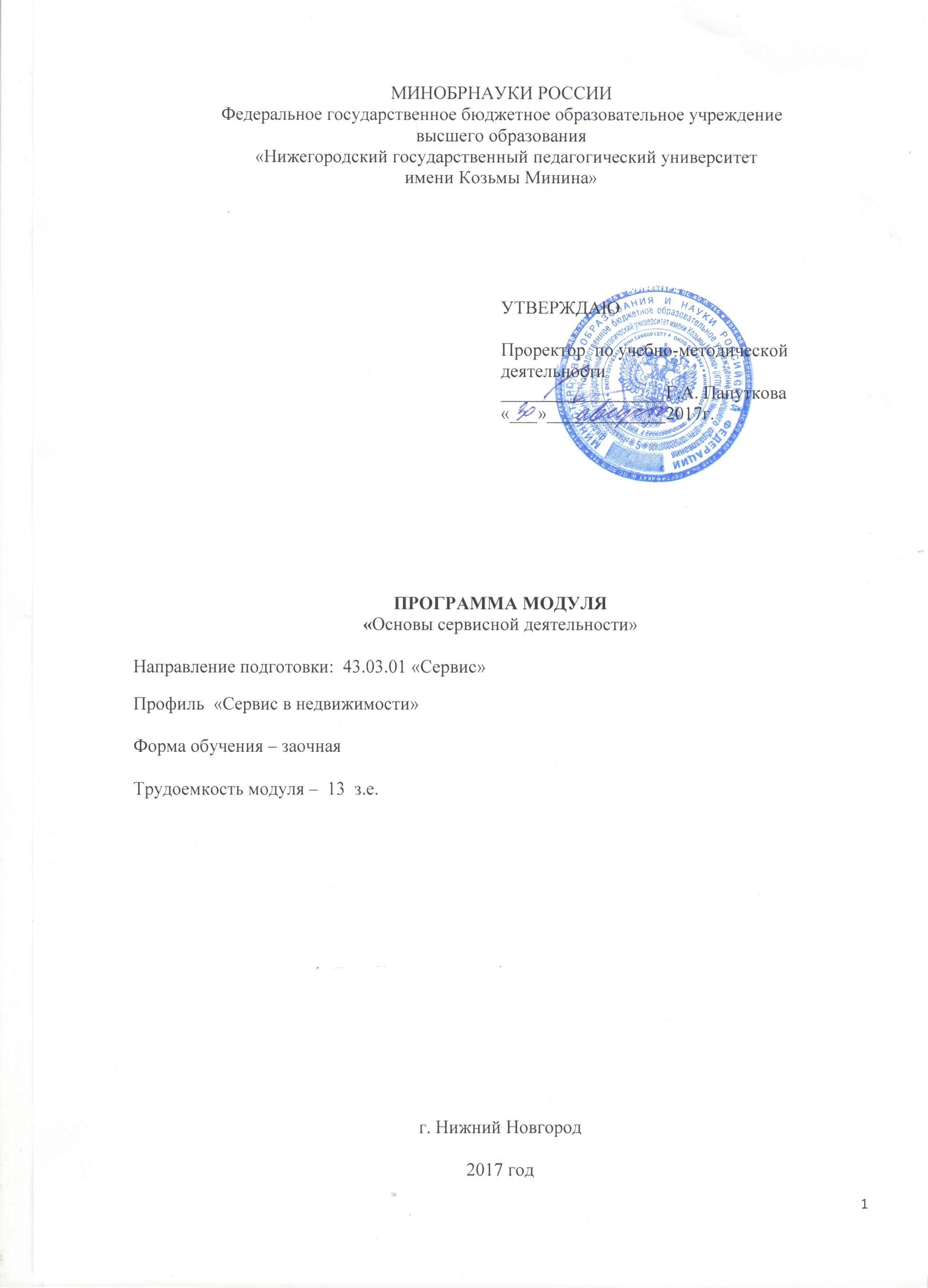 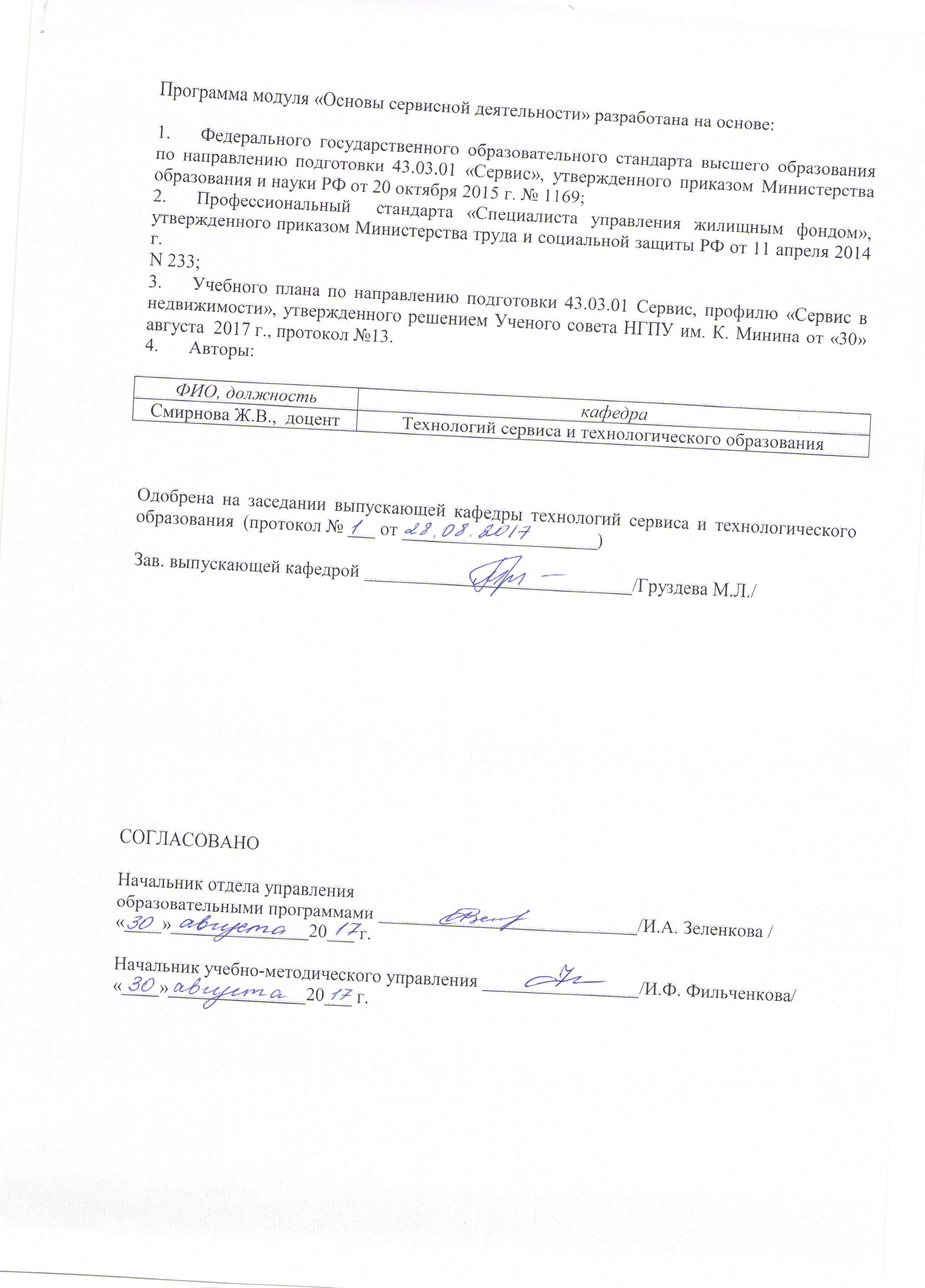 Содержание1. назначение модуляДанный модуль рекомендован для освоения бакалаврами направления подготовки 43.03.01 «Сервис». В основу разработки модуля легли требования профессиональный  стандарта «Специалиста управления жилищным фондом», Федерального государственного образовательного стандарта высшего образования по направлению подготовки 43.03.01 «Сервис». Программа модуля ориентирована на формирование профессиональной готовности к реализации трудовых действий, установленных Профессиональным стандартом и общекультурных, общепрофессиональных, профессиональных компетенций ФГОС высшего образования.Модуль «Основы сервисной деятельности» предназначен для формирования профессиональных компетенций.Выполнено согласование компетенций и трудовых действий, прописанных в профессиональном стандарте «Специалиста управления жилищным фондом», сформулированы образовательные результаты модуля.В модуле присутствует базовый и вариативный блок учебных дисциплин, что обеспечивает обучающимся возможность построить свою индивидуальную образовательную программу в соответствии с их интересами и способностями. Модуль изучается на первом и втором курсе.В ходе освоения модуля обучающийся создает собственную информационную среду, дальнейшее формирование которой будет продолжено в рамках освоения других модулей универсального бакалавриата и всех модулей профессиональной подготовки.2. ХАРАКТЕРИСТИКА МОДУЛЯ2.1. Образовательные цели и задачи Задачи основной образовательной программы направлены на достижение целей в области обучения и воспитания и связаны с методическим обеспечением реализации ФГОС ВО по направлению подготовки 43.03.01 «Сервис». Срок получения образования по программе бакалавриата по направлению подготовки в очной форме обучения, включая каникулы, предоставляемые после прохождения государственной итоговой аттестации, независимо от применяемых образовательных технологий, составляет 4 года.Модуль ставит своей целью: создать условия для формирования общекультурных, общепрофессиональных и профессиональных компетенций у выпускника, способствующих его социальной мобильности и устойчивости на рынке труда, а также компетентностей в предметных областях.Для достижения поставленной цели необходимо решить следующие задачи:1. Создать условия для понимания основных теоретических понятий в области сервисной деятельности объектов недвижимости. 2. Создать предметную информационно-образовательную базу для формирования определенных навыков применения организаторских способностей в области управления жилищным фондом.3.  Создать  условия обучающемуся для глубокого освоения законодательной базы в обеспечении контроля безопасного проживания с соблюдением прав и законодательных интересов граждан.2.2. Образовательные результаты (ОР) выпускникаСогласно ФГОС ВО для направления подготовки 43.03.01 у бакалавров должна быть сформированы следующие компетенции: ОК – 3 способностью к коммуникации в устной и письменной формах на русском и иностранном языках для решения задач межличностного и межкультурного взаимодействия ОПК-2 готовностью разрабатывать технологии процесса сервиса, развивать системы клиентских отношений с учетом требований потребителяОПК-1  способностью решать стандартные задачи профессиональной деятельности на основе информационной и библиографической культуры с применением информационно-коммуникационных технологий и с учетом основных требований информационной безопасности, использовать различные источники информации по объекту сервисаОПК-3   готовностью организовать процесс сервиса, проводить выбор ресурсов и средств с учетом требований потребителяПК-3    готовностью к изучению научно-технической информации, отечественного и зарубежного опыта в сервисной деятельностиПК-4  готовностью к участию в проведении исследований социально-психологических особенностей потребителя с учетом национально-региональных и демографических факторовПК-6  готовностью к применению современных сервисных технологий в процессе предоставления услуг, соответствующих требованиям потребителейПК-7  готовностью к разработке процесса предоставления услуг, в том числе в соответствии с требованиями потребителя, на основе новейших информационных и коммуникационных технологий2. 3. Руководитель и преподаватели модуляРуководитель:  Смирнова Ж.В., к.п.н., доцент кафедры технологий сервиса и технологического образования.Преподаватели:  Мухина М.В. к.п.н., доцент кафедры технологий сервиса и технологического образования2.4. Статус образовательного модуляМодуль является обеспечивающим первоначальные понятия знаний для всех других профессиональных модулей универсального бакалавриата Для изучения модуля необходимы знания по дисциплине «Обществознание» в объеме программы средней школы.2.5. Трудоемкость модуля3. Структура модуля«Теоретические основы организации и управления в сервисной деятельности»4. Методические указания для обучающихся по освоению МодуляДля эффективной организации самостоятельной работы необходимо зарегистрироваться в системе электронного обучения НГПУ http://moodle.mininuniver.ru. Здесь представлены все дисциплины модуля: теоретический материал, задания для лабораторных и практических работ, необходимые полезные ссылки, тесты и др.Предполагается следующий порядок изучения темы. На лекции преподаватель кроме теоретического материала, информирует студентов о том, как будет проходить практическое занятие, какую литературу (основную и дополнительную) они должны прочитать, какой материал из электронного курса проработать, что подготовить (ответить на контрольные вопросы, подготовиться к выполнению лабораторной работы, подобрать необходимые материалы для проекта и т.д.).Самостоятельная работа на лекции предполагает конспектирование наиболее существенных моментов темы. Опорный конспект состоит из основных теоретических положений, фактов, описания технологий, методов работы и т.д.В учебно-методическом комплексе дисциплины (ЭУМК) представлены информационные материалы по изучаемым темам. По всем заданиям представлены критерии для качественного выполнения практических работ, проектных и творческих заданий, подготовки докладов и др.Подготовленные по каждой теме вопросы/задания для самопроверки позволят осуществить текущий контроль знаний и понять, насколько успешно происходит продвижение в освоении учебной дисциплины.Промежуточный контроль по дисциплине «Организация и планирование деятельности предприятий сервиса», «Система управления ЖКХ» - экзамен, по всем остальным зачет.  Вопросы к зачетам и экзамену приведены в ЭУМК, кроме того предполагается итоговое тестирование.Следует обратить внимание на то, что некоторые темы Вы изучаете самостоятельно по рекомендуемым источникам. Вам будет крайне полезно обратиться к учебникам, учебным пособиям и рекомендованным электронным ресурсам при изучении каждой темы. По каждой дисциплине в ЭУМК приведен рейтинг-план дисциплины. 5. ПРОГРАММЫ ДИСЦИПЛИН МОДУЛЯ5.1. ПРОГРАММА ДИСЦИПЛИНЫ«Сервисная деятельность»1. Пояснительная запискаДисциплина «Сервисная деятельность» знакомит студента со значением сферы сервиса в Российском и мировом масштабе, необходимыми понятиями и определениями, путями формирования потребностей и методами оказания услуг и т.д.Компетенции, формируемые в результате освоения дисциплины: ОК-3 способностью к коммуникации в устной и письменной формах на русском и иностранном языках для решения задач межличностного и межкультурного взаимодействия;ОПК-2 готовностью разрабатывать технологии процесса сервиса, развивать системы клиентских отношений с учетом требований потребителя;ОПК-3 готовностью организовать процесс сервиса, проводить выбор ресурсов и средств с учетом требований потребителя;ПК-3 готовностью к изучению научно-технической информации, отечественного и зарубежного опыта в сервисной деятельности;ПК-7 готовностью к разработке процесса предоставления услуг, в том числе в соответствии с требованиями потребителя, на основе новейших информационных и коммуникационных технологий.2. Место в структуре модуляДанная дисциплина относится к базовой части образовательного модуля «Основы сервисной деятельности». Для изучения данной дисциплины необходимы знания по дисциплине «Обществознание» в объеме программы средней школы.Количество контактных часов –  36 ак .час; самостоятельная работа студента – 167 ак. час.3. Цели и задачиЦель дисциплины – знакомство с современным рынком услуг, особенностями сферы социального сервиса с учетом потребностей человека, перспективами развития сервиса в различных регионах России и странах мира.Задачи дисциплины:– изучение основных понятий сервисной деятельности; – оценка современного состояния рынка услуг в России и странах мира;– прогноз развития в сфере сервиса.4. Образовательные результаты5. Содержание дисциплины5.1. Тематический план5.2. Методы обученияМетод проблемного обучения Проектный методДискуссииИнтерактивная лекция Работа в малых группахВыполнение творческих заданий6. Технологическая карта дисциплины6.1. Рейтинг-план7. Учебно-методическое и информационное обеспечение7.1. Основная литература1.  Введение в специальность: История сервиса: учеб. пособие для студентов вузов, обуч-ся по сервисным спец.: рек. УМО учеб. заведений РФ/Д.А.Аманжолова [и др.], -М.: Альфа-М; ИНФРА-М,2009. 3452. Свириденко Ю. П. Сервисная деятельность в обслуживании населения. Учебное пособие   - М.: Издательско-торговая корпорация «Дашков и К°» , 2012. 3. Аванесова  Г.А. Сервисная деятельность: историческая и современная практика, предпринимательство, менеджмент. Учебное пособие для студентов вузов. М.: Аспект Пресс, 2006.4. Романович Ж.А., Калачев С.Л., Сервисная деятельность: Учебник — М.: Издательско-торговая корпорация «Дашков и К», 2008.- 268с.7.2. Дополнительная литература1. Мазилкина Е.И. Краткий курс по поведению потребителей. Учебное пособие – М.: Издательство «Окей - книга», 2009,-112.7.3. Перечень учебно-методического обеспечения для самостоятельной работы обучающихся по дисциплине1. Мухина М.В. Сервисология Учебно-методическое пособие / М.В. Мухина. -  Н.Новгород: Мининский университет, 2015.-78с.2. Мухина М.В., Смирнов Ж.В.  Модуль СЕРВИСНАЯ ДЕЯТЕЛЬНОСТЬ: Основы сервисной деятельности. Сервисология: Учебно-методическое пособие / М. В. Мухина, Ж. В. Смирнова; НГПУ им. К. Минина. — Иваново: ЛИСТОС, 2015. — 164 с. ISBN — 978-5-905158-64-37.4. Перечень ресурсов информационно-телекоммуникационной сети «Интернет», необходимых для освоения дисциплины8. Фонды оценочных средствФонд оценочных средств представлен в Приложении 1.9. Материально-техническое обеспечение образовательного процесса по дисциплине9.1. Описание материально-технической базыРеализация дисциплины требует наличия компьютерного кабинета с современной, постоянно обновляемой технической базой,  обеспечивающей  каждого студента отдельным рабочим местом  – комплектом базовых устройств персонального компьютера. Наличие локальной сети, выхода в Интернет.  9.2. Перечень информационных технологий для образовательного процесса, включая перечень программного обеспечения и информационных справочных системПеречень программного обеспеченияMicrosoft Office;браузеры Google Chrome,  Mozilla Firefox, Opera  или др.;поисковые систем Google, Rambler, Yandex и др.;технология ВикиВики;сервисы on-line визуализации, например, Bubbl.us, Mindmeister.com и др.;облачные технологии Google или Microsoft Office on-line.Перечень информационных справочных системwww.biblioclub.ru		ЭБС «Университетская библиотека онлайн»www.elibrary.ru		Научная электронная библиотекаwww.ebiblioteka.ru		Универсальные базы данных изданий http://window.edu.ru/		Единое окно доступа к образовательным ресурсамhttp://wiki.mininuniver.ru	Вики НГПУ5.2. ПРОГРАММА ДИСЦИПЛИНЫ«СЕРВИСОЛОГИЯ»1. Пояснительная запискаКурс «Сервисология», как и другие дисциплины модуля, служит формированию общекультурных  и частично профессиональных компетенций  специалиста по сервису. В Формирование соответствующих теоретических знаний для последующего применения их в своей трудовой деятельности одна из задач данного курса.В результате освоения дисциплины обучающийся должен обладать рядом «входных» знаний, умений и владений, в частности: уметь применять теоретические знания в практических целях, грамотно ставить и решать организационные задачи по организации деятельности в области сервиса, использовать инновационные научные технологии в сфере сервиса. Компетенции, формируемые в результате освоения дисциплины: ОК-3 способностью к коммуникации в устной и письменной формах на русском и иностранном языках для решения задач межличностного и межкультурного взаимодействия;ОПК-2 готовностью разрабатывать технологии процесса сервиса, развивать системы клиентских отношений с учетом требований потребителя;ОПК-3 готовностью организовать процесс сервиса, проводить выбор ресурсов и средств с учетом требований потребителя;ПК-3 готовностью к изучению научно-технической информации, отечественного и зарубежного опыта в сервисной деятельности;ПК-4 готовностью к участию в проведении исследований социально-психологических особенностей потребителя с учетом национально-региональных и демографических факторов;ПК-6 готовностью к применению современных сервисных технологий в процессе предоставления услуг, соответствующих требованиям потребителей.2. Место в структуре модуляКурс «Сервисология» относится к дисциплинам вариативной части образовательного модуля «Модуль предметной подготовки». Для изучения данной дисциплины требуются знания, полученные в средней общеобразовательной школе и при изучении вузовской дисциплины «Обществознание». 3. Цели и задачиЦелью курса «Сервисология» является дать студентам систематизированные знания основ сервисологии в профессиональной деятельности специалиста по сервису и выработать умение применять их в практической деятельности.Задачи курса:рассмотреть различные взгляды и подходы к пониманию природы человека;представить проблему потребностей как входящую в число центральных и наиболее сложных проблем науки о человеке;сформировать представление о потребностях и интересах, критериях их разумности, механизме превращения потребностей в интересы, а интересов – в практическую деятельность;сформировать представление о свойствах человека, обусловленных характером общества, связью человека с природой, его существованием как индивидуума, проявляющихся в его потребностях, чувствах, мотивах к труду, противоречиях существования;рассмотреть соотношение культуры, природы, общества и личности, проблемы культуры современности;сформировать представление о перемещении ресурсов из сферы материального производства в сферу услуг как общемировой тенденции;раскрыть обусловленность состояния сферы услуг уровнем развития экономики;рассмотреть вопросы стандартизации и подтверждения соответствия требованиям качества предоставляемых услуг;раскрыть обусловленность обеспечения высокого качества услуг совместными, одновременными работами по стандартизации, метрологии и подтверждению соответствия.4. Образовательные результаты5. Содержание дисциплины5.1. Тематический план5.2. Методы обученияМетод проблемного обучения Выполнение творческих заданийСеминарские занятия6. Технологическая карта дисциплины6.1. Рейтинг-план7. Учебно-методическое и информационное обеспечение дисциплины 7.1.  Основная литература:Аванесова Г.А. Сервисная деятельность: Историческая и современная практика, предпринимательство, менеджмент: Учебное пособие для студентов вузов / Г.А. Аванесова. – М.: Аспект Пресс, 2005.Бережной Н.М. Человек и его потребности / под редакцией В.Д.Диденко. – М.: Московский Государственный университет Сервиса, 2002.Орлов С.В., Дмитренко Н.А. Человек и его потребности. – СПб.: Питер, 2008.Орлов С.В. Человек и его потребности: учебное пособие для студентов вузов, обучающихся по специальностям сервиса / С.В. Орлов. – СПб.: Питер, 2006.Спирин А.Д. Человек и его потребности: Учеб. пособие / А.Д. Спирин, С.Б. Максюкова, С.П. Мякинников; ГУ КузГТУ. – Кемерово, 2003.7.2. Дополнительная литература:Горовиц Ж. Сервис-стратегия: управление, ориентированное на потребителя: пер. 2-го англ. изд. / Ж. Горовиц. – М.: Дело и Сервис, 2007.Жилищное хозяйство и бытовое обслуживание населения в России. Ж72 2004: Стат. сб./ Росстат. – М., 2004. (http://www.gks.ru)Зайцева Н.А. Менеджмент в социально-культурном сервисе и туризме: Учеб. пособие для студ. высш. учеб. заведений. – 2-е изд., испр. и доп. – М.: Издательский центр «Академия», 2005.Кузнецов Н.С. Человек: потребности и ценности. – Свердловск: Изд-во Урал. ун-та, 1992.Кулибанова В.В. Маркетинг: сервисная деятельность. – СПб.: Питер, 2000.Лукьянова А.Л. Переход к постиндустриальному обществу? Исследование занятости в сервисном секторе экономики России. – М.: EERC, 2003.Маклаков А.Г. Общая психология: Учебник для вузов. – СПб.: Питер, 2006.Попов Е.А. Концептуальная сущность услуг в информационно-сервисной экономике: монография. – Самара: Изд-во Самар. гос. экон. ун-та, 2007.7.3. Перечень учебно-методического обеспечения для самостоятельной работы обучающихся по дисциплине1. Мухина М.В. Сервисология Учебно-методическое пособие / М.В. Мухина. -  Н.Новгород: Мининский университет, 2015.-78с.2. Мухина М.В., Смирнов Ж.В.  Модуль СЕРВИСНАЯ ДЕЯТЕЛЬНОСТЬ: Основы сервисной деятельности. Сервисология: Учебно-методическое пособие / М. В. Мухина, Ж. В. Смирнова; НГПУ им. К. Минина. — Иваново: ЛИСТОС, 2015. — 164 с. ISBN — 978-5-905158-64-37.4. Перечень ресурсов информационно-телекоммуникационной сети «Интернет», необходимых для освоения дисциплины8. Фонды оценочных средствФонд оценочных средств представлен в Приложении 1.9. Материально-техническое обеспечение образовательного процесса по дисциплине9.1. Описание материально-технической базыРеализация дисциплины требует наличия компьютерного кабинета с современной, постоянно обновляемой технической базой,  обеспечивающей  каждого студента отдельным рабочим местом  – комплектом базовых устройств персонального компьютера. Наличие локальной сети, выхода в Интернет.  9.2. Перечень информационных технологий для образовательного процесса, включая перечень программного обеспечения и информационных справочных системПеречень программного обеспеченияMicrosoft Office;браузеры Google Chrome,  Mozilla Firefox, Opera  или др.;поисковые систем Google, Rambler, Yandex и др.;технология ВикиВики;сервисы on-line визуализации, например, Bubbl.us, Mindmeister.com и др.;облачные технологии Google или Microsoft Office on-line.Перечень информационных справочных системwww.biblioclub.ru		ЭБС «Университетская библиотека онлайн»www.elibrary.ru		Научная электронная библиотекаwww.ebiblioteka.ru		Универсальные базы данных изданий http://window.edu.ru/		Единое окно доступа к образовательным ресурсКУРСОВОЙ ПРОЕКТ ПО «СЕРВИСНОЙ ДЕЯТЕЛЬНОСТИ»1. Пояснительная запискаКурсовая работа по «Сервисной деятельности», как и другие дисциплины модуля, служит формированию профессиональных компетенций. Курсовая работа – это завершающий этап усвоения студентом дисциплины «Сервисной деятельности» или отдельного ее раздела. Она представляет собой студенческую научно-исследовательскую разработку по отдельной теме данной дисциплины. Поэтому основными требованиями к ее содержанию является исследовательско-аналитический характер, конкретность, логичность, самостоятельность написания и качество оформления. Формирование соответствующих навыков одна из задач данного курса.Компетенции, формируемые в результате освоения дисциплины:ОК-3 способностью к самоорганизации и самообразованию;ОПК-1  способностью решать стандартные задачи профессиональной деятельности на основе информационной и библиографической культуры с применением информационно-коммуникационных технологий и с учетом основных требований информационной безопасности, использовать различные источники информации по объекту сервиса;ОПК-2 готовностью разрабатывать технологии процесса сервиса, развивать системы клиентских отношений с учетом требований потребителя; ПК-3 готовностью к изучению научно-технической информации, отечественного и зарубежного опыта в сервисной деятельности2. Место в структуре модуляКурсовая работа по «Сервисной деятельности» относится к дисциплинам по выбору образовательного модуля «Технологическое обеспечение сервисной деятельности». Для написания курсовой необходимы знания, полученные в ходе изучения дисциплин «Основы профессиональной деятельности», «Сервисная деятельность» и «Сервисология». Количество контактных часов –  36 ак .час; самостоятельная работа студента – 36 ак. час.3. Цели и задачиЦель дисциплины: - систематизация, закрепление и расширение теоретических и практических знаний по дисциплине «Сервисная деятельность»;применение этих знаний при решении конкретных экономических и управленческих, сервисных задач;развитие навыков ведения самостоятельной работы, применение методик планирования сервисной деятельности на предприятиях сферы сервиса;Задачи дисциплины:выполнять самостоятельную творческую работу с научно-практической литературой, подбирать, обрабатывать и анализировать конкретный материал и на этой основе делать правильные выводы; применять знания по сервисному обслуживанию, связывать их с практической деятельностью.4. Образовательные результаты5. Структура и содержание курсовой работыКурсовая работа должна содержать шесть обязательных структурных элементов:Титульный лист;Содержание;Введение;Основная часть;Заключение;Список использованных источников;Кроме этого, курсовая работа может иметь приложения.Титульный лист является первой страницей курсовой работы (не нумеруется) и содержит информацию, необходимую для ее регистрации и проверки. Образец оформления титульного листа курсовой работы дан в приложении 2.Отраженный на листе содержания план курсовой работы должен позволить систематизировать собранный материал, изложить его последовательно с тем, чтобы каждая часть работы была связана с его общим содержанием. В данном учебно-методическом пособии имеется примерный план к теме курсовой работы. Студент может самостоятельно, но обоснованно (желательно – по согласованию с руководителем) изменить вопросы основной части работы. Образец оформления содержания курсовой работы дан в приложении 5.Во введении студент должен показать актуальность избранной проблемы, степень её разработанности и сформулировать те задачи, которые будут рассматриваться в работе. Введение должно быть кратким (3-4 страницы).В основной части излагается содержание темы. Эту часть рекомендуется разделить на 3-4 вопроса, раскрывающих сущность проблемы. Увеличивать число вопросов не следует, так как это приведёт к их поверхностной разработке или значительному превышению объёма курсовой работы. Изложение каждого вопроса надо чётко ограничивать с тем, чтобы можно было ясно видеть, где начинается и где кончается их освещение. Основная часть работы может быть изложена на 18-20 страницах.Заключение должно содержать выводы, вытекающие из материалов курсовой работы. Заключение надо писать кратко на 2-3 страницах.В конце курсовой работы прилагается библиографический список, составленный в определённой последовательности.В список литературы включаются только те источники, на которые имеются сноски (ссылки) в тексте курсовой работы. Количество пунктов списка литературы – не менее 20. На последней странице списка литературы после его окончания студент должен поставить дату завершения написания курсовой работы и свою подпись. Образец оформления списка использованной литературы дан в приложении 6.5.1. Темы курсовых работСовременные модели организации гостиничного дела в мире и Олимпийском Сочи.Требования системы классификации к гостиницам 2 (3, 4) звезды и их реализация на отечественном туррынке.Организация расчётов с клиентами в гостиничных предприятиях.Франчайзинговые системы управления в гостиничном бизнесе в мире и регионе.Специфика организации технологических процессов службы приёма и размещения санатория.Требования к организации службы приёма и размещения гостиницы.Современное состояние и перспективы развития гостиничной базы Сочинского региона в период подготовки к Олимпийским играм 2014.Автоматизированные системы управления в гостиничном бизнесе.Автоматизация работы и технологических процессов службы приёма гостиницы.Технологические  процессы  службы  приёма  и  размещения  (санатория,пансионата).Организация работы и технологические процессы отдела бронирования отеля.Организация   приёма	и   обслуживания   детей   в   отеле   (санатории,пансионате).Особенности технологических процессов при оформлении размещения и обслуживании туристов - индивидуалов.Особенности технологических процессов при оформлении размещения и обслуживании иностранных туристов.Особенности технологических процессов при оформлении размещения и обслуживании групп-туристов в гостинице.Особенности технологических процессов при оформлении размещения и обслуживании туристов, прибывающих по путёвкам.Специфика приема, размещения и обслуживания гостей в отелях Олимпийского Сочи.Виды, формы и технология бронирования мест и услуг в гостинице.Организация работы и требования к персоналу службы приёма и размещения гостиницы.Системы классификации гостиниц в мировом гостиничном бизнесе.Тенденции развития и классификация номерного фонда гостиниц.Требования к оформлению и оборудованию номеров в гостиницах.Использование пластиковых карт при оплате услуг отелей.Типы гостиничных предприятий и особенности обслуживания в них.Организация работы мини-гостиниц региона (города, края).Формирование тарифной политики отелей.Современные  модели  менеджмента  в  мировой  гостиничной индустрии(консорциумы, ассоциации, группы, цепи, сети и пр.).Влияние мировых гостиничных цепей на развитие гостиничного бизнеса региона.Требования, к оснащению и оборудованию службы приёма и размещения гостиницы.Функциональные обязанности персонала службы приёма и размещения гостиницы.Требования к номерам в отелях и правила их содержания.Организация работы и технологические процессы хозяйственной службы курортного предприятия.Организация предоставления СПА и фитнес - услуг в гостиничных комплексах.Организация анимационного обслуживания в санаторно-курортных комплексах.Организация обслуживания номерного фонда гостиниц.Роль профессионального обучения персонала в повышении качества обслуживания в индустрии гостеприимства.Управление	качеством	обслуживания	в	санаторно-курортных комплексах.Управление качеством в гостиничном бизнесе.Организационная	структура	управления	отелем,	функции	служб гостиницы.Структура организации и техническое оснащение хозяйственной службы отеля.Организация работы и технологические процессы хозяйственной службы отеля.Требования к оформлению и содержанию номеров в гостиницах.Технологические процессы работы горничной в отёле.Организация работы и технологические процессы службы досуга в гостинице (санатории, пансионате).Организация работы развлекательного центра отеля.Специфика организации досуговых мероприятий в санаторно-курортном комплексе.Организация	работы	и	технологические	процессы	спортивно- оздоровительного комплекса отеля.Организация  спортивно-оздоровительного  обслуживания  в  гостиницах(санаторно-курортных комплексах).Организация обслуживания в гостиницах на горнолыжных курортах6.2. Критерии аттестацииРезультаты защиты курсовой работы оцениваются по четырехбалльной  системе на «отлично»,  «хорошо», «удовлетворительно», «неудовлетворительно». При этом оцениваются:во-первых, содержание работы,во-вторых, ее оформление, наличие иллюстративного материала (презентации);в-третьих, качество самой устной защиты.Оценка «отлично» выставляется за курсовую работу, которая имеет исследовательский характер, грамотно изложенную теоретическую часть, логичное, последовательное изложение материала с соответствующими выводами и обоснованными предложениями. При её защите студент показывает глубокие знания вопросов темы, свободно оперирует данными исследования, свободно ориентируется в источниках по сервисному обслуживанию в сфере сервиса, знает действующие нормативно-правовые источники и правильно применяет при изложении материала.Оценка «хорошо» выставляется за курсовую работу, которая имеет исследовательский характер, грамотно изложенную теоретическую часть, однако с не вполне обоснованными предложениями по совершенствованию организации сервисной деятельности предприятии.   При её защите студент показывает хорошие знания вопросов темы, оперирует данными исследования.Оценка «удовлетворительно» выставляется за курсовую работу, которая имеет исследовательский характер. Теоретическая часть базируется на практическом материале, но анализ выполнен поверхностно, в ней просматривается непоследовательность изложения материала. Представлены необоснованные предложения. При её защите студент проявляет неуверенность, показывает слабое знание вопросов темы, не дает полного аргументированного ответа на заданные вопросы.Оценка «неудовлетворительно» выставляется за работу, которая не носит исследовательского характера, в работе отсутствуют выводы, либо они носят декларативный характер. При защите работы студент затрудняется отвечать на поставленные вопросы, допускает существенные ошибки.Студенты, не сдавшие курсовую работу или получившие отрицательную оценку, не допускаются к сдаче экзамена по дисциплине «Сервисная деятельность», по которой предусмотрено выполнение курсовой работы, в период сессии.При получении на защите неудовлетворительной оценки работа выполняется заново по аналогичной или другой, согласованной с руководителем, теме.После защиты курсовая работа хранится в архиве вуза. Качественно выполненная курсовая работа может послужить основой для выполнения выпускной квалификационной работы.7. Учебно-методическое и информационное обеспечение7.1. Основная литература1.  Введение в специальность: История сервиса: учеб. пособие для студентов вузов, обуч-ся по сервисным спец.: рек. УМО учеб. заведений РФ/Д.А.Аманжолова [и др.], -М.: Альфа-М; ИНФРА-М,2009. 3452. Свириденко Ю. П. Сервисная деятельность в обслуживании населения. Учебное пособие   - М.: Издательско-торговая корпорация «Дашков и К°» , 2012. 3. Аванесова  Г.А. Сервисная деятельность: историческая и современная практика, предпринимательство, менеджмент. Учебное пособие для студентов вузов. М.: Аспект Пресс, 2006.4. Романович Ж.А., Калачев С.Л., Сервисная деятельность: Учебник — М.: Издательско-торговая корпорация «Дашков и К», 2008.- 268с.7.2. Дополнительная литература1. Мазилкина Е.И. Краткий курс по поведению потребителей. Учебное пособие – М.: Издательство «Окей - книга», 2009,-112.7.3. Перечень учебно-методического обеспечения для самостоятельной работы обучающихся по дисциплине1. Мухина М.В. Сервисология Учебно-методическое пособие / М.В. Мухина. -  Н.Новгород: Мининский университет, 2015.-78с.2. Мухина М.В., Смирнов Ж.В.  Модуль СЕРВИСНАЯ ДЕЯТЕЛЬНОСТЬ: Основы сервисной деятельности. Сервисология: Учебно-методическое пособие / М. В. Мухина, Ж. В. Смирнова; НГПУ им. К. Минина. — Иваново: ЛИСТОС, 2015. — 164 с. ISBN — 978-5-905158-64-37.4. Перечень ресурсов информационно-телекоммуникационной сети «Интернет», необходимых для освоения дисциплины8. Фонды оценочных средствФонд оценочных средств представлен в Приложении 1.9. Материально-техническое обеспечение написания курсовой работы9.1. Описание материально-технической базыНаписание курсовой работы требует наличия компьютерного кабинета с современной, постоянно обновляемой технической базой,  обеспечивающей  каждого студента отдельным рабочим местом  – комплектом базовых устройств персонального компьютера. Наличие локальной сети, выхода в Интернет.  9.2. Перечень информационных технологий для образовательного процесса, включая перечень программного обеспечения и информационных справочных системПеречень программного обеспеченияMicrosoft Office;графический редактор Adobe Photoshop;Windows Movie Maker;Microsoft Photo Story 3;Audacity;браузеры Google Chrome,  Mozilla Firefox, Opera  или др.;поисковые систем Google, Rambler, Yandex и др.;технология ВикиВики;сервисы on-line визуализации, например, Bubbl.us, Mindmeister.com и др.;облачные технологии Google или Microsoft Office on-line.Перечень информационных справочных системwww.biblioclub.ru		ЭБС «Университетская библиотека онлайн»www.elibrary.ru		Научная электронная библиотекаwww.ebiblioteka.ru		Универсальные базы данных изданий http://window.edu.ru/		Единое окно доступа к образовательным ресурсамhttp://wiki.mininuniver.ru	Вики НГПУ5.4. ПРОГРАММА «СКВОЗНАЯ СЕМЕСТРОВАЯ ДЕЛОВАЯ ИГРА ПО СЕРВИСНОЙ ДЕЯТЕЛЬНОСТИ»1. Пояснительная запискаДеловая игра служит формированию профессиональных компетенций специалиста по управлению жилищного фонда. Большая роль содержания играет в формировании у обучающегося основных личностных социально-психологических качеств при непосредственном взаимоотношении с людьми в рамках договорных соглашений и общения в целом. Компетенции, формируемые в результате освоения дисциплины: ОК-3 способностью к самоорганизации и самообразованию;ОПК-1  способностью решать стандартные задачи профессиональной деятельности на основе информационной и библиографической культуры с применением информационно-коммуникационных технологий и с учетом основных требований информационной безопасности, использовать различные источники информации по объекту сервиса;ОПК-2 готовностью разрабатывать технологии процесса сервиса, развивать системы клиентских отношений с учетом требований потребителя; ПК-7  готовностью к разработке процесса предоставления услуг, в том числе в соответствии с требованиями потребителя, на основе новейших информационных и коммуникационных технологий2. Место в структуре образовательного модуляРаздел основной образовательной программы бакалавриата «Сквозная семестровая деловая игр» является обязательным и представляет собой вид учебных занятий, непосредственно ориентированных на профессионально - практическую подготовку обучающихся.Деловая игра способствуют закреплению и углублению теоретических знаний студентов, полученных при обучении.В процессе проведения деловой игры необходимо для изучения последующих дисциплин:«Сервисная деятельность»;«Экономика предприятий».Деловая игра обеспечивает преемственность и последовательность в изучении теоретического и практического материала, предусматривает комплексный подход к предмету изучения.Для участия в данном виде занятия студенты должны:Знать:- общую структуру предприятия ЖКХ;-основные технико-экономические показатели функционирования предприятий ЖКХ.Уметь:правильно применять теоретические положения общегуманитарных и естественно-научных дисциплин;использовать современные методы технико-экономического анализа;грамотно выполнять управленческие и организационно-экономические расчеты.3. Цели и задачиЦелями деловой игры являются формирование общего представления о профессиональной деятельности специалиста по сервису в современных условиях хозяйствования. В ходе  студенты расширяют, углубляют и закрепляют теоретические знания, полученные в процессе изучения дисциплин первого и второго курса; изучают современное предприятие отрасли, порядок управления предприятием.Задачами деловой игры являются:закрепление теоретических знаний на основе изучения опыта работы конкретного предприятия индустрии сервиса по основным направлениям деятельности экономических служб;приобретение навыков самостоятельной работы по решению стоящих перед студентами задач;овладение методами аналитической и самостоятельной работы по изучению принципов экономического функционирования предприятий и организаций сферы ЖКХ, действующих на основе государственной и иных форм собственности;изучение процесса разработки оказания услуг и обслуживания индивидуального потребителя предприятиями сферы сервиса.4. Образовательные результаты5. Содержание сквозной деловой игры5.1. Структура и содержание деловой игры5.2. Методы обученияВ учебном процессе с целью формирования и развития профессиональных навыков обучающихся используются активные и интерактивные формы проведения занятий (деловые и ролевые игры, разбор конкретных ситуаций, коммуникативные задачи и упражнения, творческие задания и др.) в сочетании с внеаудиторной (самостоятельной) работой.6. Технологическая карта дисциплины6.1. Рейтинг-план7. Учебно-методическое и информационное обеспечение7.1. Основная литератураАбрамова Г.С., Степанович В.А. Деловые игры. Теория и организация. – Екатеринбург: Деловая книга, 2010. – 192с.Авдеев В.П., Еналеев A.K., Зельцер С.Р., Мышляев Л.П. Натурно-математическое моделирование в деловых играх и промышленных исследованиях. - М.: ИПУ РАН, Деловые игры и имитационное моделирование. 16-й семинар ИФАК/ИСАГА, 2011.7.3. Перечень учебно-методического обеспечения для самостоятельной работы обучающихся по дисциплинеБурков В.Н., Немцева А.Н. Деловые игры / Труды IV Всесоюзного совещания по управлению большими системами. - Алма-Ата: КазПТИ, 2009.Бурков B.H., Ивановский А.Г., Малевич А.А., Немцева А.Н. Деловые игры в принятии управленческих решений. Учебное пособие. - М.: МИСиС, 20107.4. Перечень ресурсов информационно-телекоммуникационной сети «Интернет», необходимых для освоения дисциплины8. Фонды оценочных средствФонд оценочных средств представлен в Приложении 1.9. Материально-техническое обеспечение образовательного процесса по дисциплине9.1. Описание материально-технической базыТехническое и лабораторное обеспечение дисциплины: занятия проводятся в аудиториях, обеспеченных следующим оборудованием: 1. Проектор – 1 шт. 2. Персональный компьютер – 1 шт. 3. Усилитель – 1 шт. 4. База для радиомикрофона - 1шт. 5. Экран - 1шт. 6. Доска маркерная – 1 шт. 9.2. Перечень информационных технологий для образовательного процесса, включая перечень программного обеспечения и информационных справочных системПеречень программного обеспеченияMicrosoft Office;браузеры Google Chrome,  Mozilla Firefox, Opera  или др.;поисковые систем Google, Rambler, Yandex и др.;технология ВикиВики;сервисы on-line визуализации, например, Bubbl.us, Mindmeister.com и др. облачные технологии Google или Microsoft Office on-line.Перечень информационных справочных системwww.biblioclub.ru		ЭБС «Университетская библиотека онлайн»www.elibrary.ru		Научная электронная библиотекаwww.ebiblioteka.ru		Универсальные базы данных изданий http://window.edu.ru/		Единое окно доступа к образовательным ресурсамhttp://wiki.mininuniver.ru	Вики НГПУ5.7. ПРОГРАММА ПРАКТИКИ«НАУЧНО-ИССЛЕДОВАТЕЛЬСКАЯ РАБОТА ПО СЕРВИСУ»1. Пояснительная запискаКурс «Научно-исследовательская работа по сервису» служит формированию профессиональных компетенций специалиста по управлению жилищного фонда. Большая роль содержания практики играет в формировании у обучающегося основных личностных социально-психологических качеств при непосредственном взаимоотношении с людьми в рамках договорных соглашений и общения в целом. Компетенции, формируемые в результате освоения дисциплины: ОК-1 способность к самоорганизации и самообразованию;ОК-5 способностью к самоорганизации и самообразованию;ПК-5 готовностью к выполнению инновационных проектов в сфере сервиса.Место в структуре образовательного модуляДанная дисциплина относится к дисциплине по выбору. Для изучения данной дисциплины необходимы знания по дисциплине «Организация и планирование деятельности предприятий сервиса», «Сервисная деятельность»   4. Цели и задачиЦелями освоения дисциплины «Научно-исследовательская работа по сервису»  является формирование у обучающих необходимых теоретических знаний и практических навыков в сфере управления жилищно-коммунальных хозяйством.Задачи дисциплины изучение сущности и основных элементов системы управления жилищно-коммунальным хозяйством, анализ ее современного состояния, развитие навыков выработки решений по повышению эффективности функционирования системы управления в жилищно-коммунальном хозяйстве.4. Образовательные результаты5. Содержание дисциплины5.1. Тематический план5.2. Методы обученияВ учебном процессе с целью формирования и развития профессиональных навыков обучающихся используются активные и интерактивные формы проведения занятий (деловые и ролевые игры, разбор конкретных ситуаций, коммуникативные задачи и упражнения, творческие задания и др.) в сочетании с внеаудиторной (самостоятельной) работой6. Технологическая карта дисциплины6.1. Рейтинг-план7.1. Основная литература1.  Введение в специальность: История сервиса: учеб. пособие для студентов вузов, обуч-ся по сервисным спец.: рек. УМО учеб. заведений РФ/Д.А.Аманжолова [и др.], -М.: Альфа-М; ИНФРА-М,2009. 3452. Свириденко Ю. П. Сервисная деятельность в обслуживании населения. Учебное пособие   - М.: Издательско-торговая корпорация «Дашков и К°» , 2012. 3. Аванесова  Г.А. Сервисная деятельность: историческая и современная практика, предпринимательство, менеджмент. Учебное пособие для студентов вузов. М.: Аспект Пресс, 2006.4. Романович Ж.А., Калачев С.Л., Сервисная деятельность: Учебник — М.: Издательско-торговая корпорация «Дашков и К», 2008.- 268с.7.2. Дополнительная литература1. Мазилкина Е.И. Краткий курс по поведению потребителей. Учебное пособие – М.: Издательство «Окей - книга», 2009,-112.7.3. Перечень учебно-методического обеспечения для самостоятельной работы обучающихся по дисциплине1. Мухина М.В. Сервисология Учебно-методическое пособие / М.В. Мухина. -  Н.Новгород: Мининский университет, 2015.-78с.2. Мухина М.В., Смирнов Ж.В.  Модуль СЕРВИСНАЯ ДЕЯТЕЛЬНОСТЬ: Основы сервисной деятельности. Сервисология: Учебно-методическое пособие / М. В. Мухина, Ж. В. Смирнова; НГПУ им. К. Минина. — Иваново: ЛИСТОС, 2015. — 164 с. ISBN — 978-5-905158-64-37.4. Перечень ресурсов информационно-телекоммуникационной сети «Интернет», необходимых для освоения дисциплины8. Фонды оценочных средствФонд оценочных средств представлен в Приложении 1.9. Материально-техническое обеспечение образовательного процесса по дисциплине9.1. Описание материально-технической базыТехническое и лабораторное обеспечение дисциплины: занятия проводятся в аудиториях, обеспеченных следующим оборудованием: 1. Проектор – 1 шт. 2. Персональный компьютер – 1 шт. 3. Усилитель – 1 шт. 4. База для радиомикрофона - 1шт. 5. Экран - 1шт. 6. Доска маркерная – 1 шт. 9.2. Перечень информационных технологий для образовательного процесса, включая перечень программного обеспечения и информационных справочных системПеречень программного обеспеченияMicrosoft Office;браузеры Google Chrome,  Mozilla Firefox, Opera  или др.;поисковые систем Google, Rambler, Yandex и др.;технология ВикиВики;сервисы on-line визуализации, например, Bubbl.us, Mindmeister.com и др. облачные технологии Google или Microsoft Office on-line.Перечень информационных справочных системwww.biblioclub.ru		ЭБС «Университетская библиотека онлайн»www.elibrary.ru		Научная электронная библиотекаwww.ebiblioteka.ru		Универсальные базы данных изданий http://window.edu.ru/		Единое окно доступа к образовательным ресурсамhttp://wiki.mininuniver.ru	Вики НГПУ7. ПРОГРАММА ИТОГОВОЙ АТТЕСТАЦИИОпределение результатов освоения модуля на основе вычисления рейтинговой оценки по каждому элементу модуля 	Рейтинговая оценка по модулю рассчитывается  по формуле: Rjмод. = 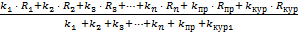 Rjмод. –  рейтинговый балл студента j по модулю; , ,… – зачетные единицы дисциплин, входящих в модуль, 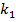 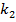 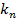  – зачетная единица по практике,  –  зачетная единица по курсовой работе;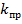 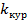 , , …  – рейтинговые баллы студента по дисциплинам модуля,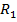 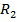 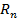 ,  – рейтинговые баллы студента за практику, за курсовую работу, если их выполнение предусмотрено в семестре.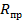 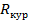 Величина среднего рейтинга студента по модулю  лежит в пределах от 55 до 100 баллов.Назначение образовательного модуля…………………………………………………4Характеристика образовательного модуля…………………………………………….4Структура образовательного модуля………………………………………………......7Методические указания для обучающихся по освоению модуля…………………....8Программы дисциплин образовательного модуля……………………………………9Программа дисциплины «Сервисная деятельность»………………………………9Программа дисциплины «Сервисология»………………………………………......13Программа дисциплины «Курсовой проект по сервисной деятельности»……….18Программа дисциплины «Сквозная семестровая деловая игра по сервисной деятельности»……………………………………………………………………………………24Программа дисциплины «Научно-исследовательская работа по сервису»…………29Программа практики…………………………………………………………………….Программа итоговой аттестации по модулю…………………………………………34КодСодержание образовательныхрезультатовКомпетенции ОПОПМетоды обученияСредства оценивания  образовательных результатовОР.1Демонстрирует навыки по выполнению контроля надлежащей эксплуатации и содержания жилищного фонда и объектов коммунальной инфраструктуры; соответствия использования зданий (строений, коммунальной инфраструктуры), переданных в аренду, целям аренды, указанным в договоре, а также целям назначения; своевременного выполнения установленного объема ремонтно-строительных работ, качества их производства, соблюдения строительных норм, технических условий и технологии производства работ; соблюдения правил пожарной безопасности, санитарных, экологических и иных норм и правилОПК-3 ОПК-2 ОК-3 ПК-3 ПК-6 ПК-4 ПК-7ОПК-2 ОПК-1Метод проблемного обученияЭлектронный практикум.Наблюдение или демонстрация реальных профессиональных навыков.Практика -ориентированные задания.Тестирование.ОР. 2Демонстрирует навыки по обеспечению заключения договора с выбранной (созданной) организацией на управление муниципальным жилищным фондомОПК-3 ОПК-2 ОК-3 ПК-3 ПК-6 ПК-4 ПК-7ОПК-2 ОПК-1Метод проблемного обученияЭлектронный практикум.Наблюдение или демонстрация реальных профессиональных навыков.Практика -ориентированные задания.Тестирование.Трудоемкость модуляЧас./з.е.Всего468/13в т.ч. контактная работа с преподавателем 65/1,8в т.ч. самостоятельная работа382/10,6практика-итоговая аттестация-КодДисциплинаДисциплинаТрудоемкость (час.)Трудоемкость (час.)Трудоемкость (час.)Трудоемкость (час.)Трудоемкость (час.)Трудоемкость  (з.е.)Порядок изученияОбразовательные результаты (код ОР)КодДисциплинаДисциплинаВсегоКонтактная работаКонтактная работаСамостоятельная работаАттестацияТрудоемкость  (з.е.)Порядок изученияОбразовательные результаты (код ОР)КодДисциплинаДисциплинаВсегоАудиторная работаКонтактная СР (в т.ч. в ЭИОС)Самостоятельная работаАттестацияТрудоемкость  (з.е.)Порядок изученияОбразовательные результаты (код ОР)Дисциплины, обязательные для изученияДисциплины, обязательные для изученияДисциплины, обязательные для изученияДисциплины, обязательные для изученияДисциплины, обязательные для изученияДисциплины, обязательные для изученияДисциплины, обязательные для изученияДисциплины, обязательные для изученияДисциплины, обязательные для изученияДисциплины, обязательные для изученияДисциплины, обязательные для изученияК.М.09.01Сервисная деятельностьСервисная деятельность21636167экзамен,зачет63ОР.1ОР.2К.М.09.02СервисологияСервисология18018153зачет53ОР.1ОР.2К.М.19.03(К)Экзамены по модулю "Основы сервисной деятельности"Экзамены по модулю "Основы сервисной деятельности"36--экзамен-3-2. Дисциплины по выбору (выбрать 1 из 3)2. Дисциплины по выбору (выбрать 1 из 3)2. Дисциплины по выбору (выбрать 1 из 3)2. Дисциплины по выбору (выбрать 1 из 3)2. Дисциплины по выбору (выбрать 1 из 3)2. Дисциплины по выбору (выбрать 1 из 3)2. Дисциплины по выбору (выбрать 1 из 3)2. Дисциплины по выбору (выбрать 1 из 3)2. Дисциплины по выбору (выбрать 1 из 3)2. Дисциплины по выбору (выбрать 1 из 3)2. Дисциплины по выбору (выбрать 1 из 3)К.М.09.ДВ.01.01Курсовой проект по сервисной деятельности72721062Зачет, экзамен22ОР.1К.М.09.ДВ.01.02Сквозная семестровая деловая игра по сервисной деятельности72721062Зачет, экзамен22ОР.1К.М.09.ДВ.01.03Научно-исследовательская работа по сервису7272106222ОР.1ОР.2Код ОРмодуляОбразовательные результаты модуляКод ОРОбразовательные результаты дисциплиныКод компетенций ОПОПСредства оценивания образовательныхрезультатовОР.1Демонстрирует владение стратегическим анализом современной ситуации в сфере сервиса и умением учитывать ее особенности при организации сервисной деятельности, - разрабатывать стратегию развития сервисной деятельности в соответствии с необходимыми особенностями.ОР.1.1.1Демонстрирует умение собирать, обрабатывать  информацию и использовать ее при разработке стратегии развития сервисной деятельности.ОПК-2 ОК-3 ОПК-3 ПК-7ПК-3Тесты в ЭОСПрактико-ориентированные заданияДокладыОР. 2Демонстрирует навыки владения основными коммуникативными методами и приемами делового общения в профессиональной сфере, ОР.2.1.1Демонстрирует знания профессиональной этики и этикета, умение принимать управленческие решения, выбирать методы управления; использовать методики мотивации и стимулирования персонала.ОПК-2 ОК-3 ОПК-3 ПК-7ПК-3Тесты в ЭОСПрактико-ориентированные заданияДоклады№ п/пНаименование темыКонтактная работаКонтактная работаКонтактная работаСамостоятельная работаВсего часов по дисциплине№ п/пНаименование темыАудиторная работаАудиторная работаКонтактная СР (в т.ч.в ЭИОС)Самостоятельная работаВсего часов по дисциплине№ п/пНаименование темыЛекцииЛаб.работыКонтактная СР (в т.ч.в ЭИОС)Самостоятельная работаВсего часов по дисциплине1.Раздел 1.  Теоретические основы сервисной деятельности6850642.Раздел 2. Экономическая сущность сервисной деятельности6655673.Раздел 3. Современный сервис4662729Контроль13Итого:Итого:1620167216№ п/пОбразовательные результатыВиды учебной деятельностиОбучающегосяСредства оцениванияБалл за конкретное заданиеЧисло заданий за семестрБаллыБаллы№ п/пОбразовательные результатыВиды учебной деятельностиОбучающегосяСредства оцениванияБалл за конкретное заданиеЧисло заданий за семестрМинимальныйМаксимальныйРаздел 1.  Теоретические основы сервисной деятельностиРаздел 1.  Теоретические основы сервисной деятельностиРаздел 1.  Теоретические основы сервисной деятельностиРаздел 1.  Теоретические основы сервисной деятельностиРаздел 1.  Теоретические основы сервисной деятельностиРаздел 1.  Теоретические основы сервисной деятельностиРаздел 1.  Теоретические основы сервисной деятельностиРаздел 1.  Теоретические основы сервисной деятельностиОР.2.1.1Практико-ориентированное задание: Значение сервисной деятельностиФорма для оценки выполнения практико-ориентированного задания10-1711017Раздел 2. Экономическая сущность сервисной деятельностиРаздел 2. Экономическая сущность сервисной деятельностиРаздел 2. Экономическая сущность сервисной деятельностиРаздел 2. Экономическая сущность сервисной деятельностиРаздел 2. Экономическая сущность сервисной деятельностиРаздел 2. Экономическая сущность сервисной деятельностиРаздел 2. Экономическая сущность сервисной деятельностиРаздел 2. Экономическая сущность сервисной деятельностиОР.2.1.1Практико-ориентированное задание: Значение сервисной деятельностиФорма для оценки выполнения практико-ориентированного задания10-1711017Раздел 3. Современный сервисРаздел 3. Современный сервисРаздел 3. Современный сервисРаздел 3. Современный сервисРаздел 3. Современный сервисРаздел 3. Современный сервисРаздел 3. Современный сервисРаздел 3. Современный сервис2ОР.1.1.1Практико-ориентированное задание: Значение сервисной деятельностиФорма для оценки выполнения практико-ориентированного задания10-17110172ОР.1.1.1Контрольное тестирование Тестовый контроль 10-1711519экзамен1030Итого:55100http://znanium.com/catalog.php?bookinfo=430365Сервисная деятельность / Романович Ж.А., Калачев С.Л., - 6-е изд. - М.:Дашков и К, 2017. - 284 сhttps://edu.mininuniver.ru/course/view.php?id=607Сервисная деятельность: Электронный учебно-методический комплексКод ОР модуляОбразовательные результаты модуляКод ОР дисциплиныОбразовательные результаты дисциплиныКод компетенций ОПОПСредства оценивания ОРОР.2Демонстрирует навыки по обеспечению заключения договора с выбранной (созданной) организацией на управление муниципальным жилищным фондомОР.2.2.1Демонстрирует навыки  в  проведении социологического исследования с целью получения примеров культурных различий в установках, нормах, ценностях у представителей компанийОПК-3ОПК-2 ОК-3 ПК-6 ПК-4 ПК-3ДокладТворческие заданияТесты в ЭОСОР.1Демонстрирует навыки организации контроля технического и санитарного состояния жилищного фондаОР.1.2.1Демонстрирует навыки организации контрольных мероприятий по исследованию технического состояния объектов сервисаОПК-3 ОПК-2 ОК-3 ПК-6 ПК-4ПК-3ДокладТворческие заданияТесты в ЭОС№ п/пНаименование темыКонтактная работаКонтактная работаКонтактная работаСамостоятельная работаВсего часов по дисциплине№ п/пНаименование темыАудиторная работаАудиторная работаКонтактная СР (в т.ч.в ЭИОС)Самостоятельная работаВсего часов по дисциплине№ п/пНаименование темыЛекцииЛаб.работыКонтактная СР (в т.ч.в ЭИОС)Самостоятельная работаВсего часов по дисциплине1.Раздел 1. Предмет «Сервисология» и его взаимосвязь  с другими науками о человеке и обществе2450562.Раздел 2. Человек как социально-природное существо2450563.Раздел 3. Потребностные модели человека в отечественной и зарубежной психологии2453594Контроль9Итого:Итого:612153180№ п/пКод ОР дисциплиныВиды учебной деятельностиобучающегосяСредства оцениванияБалл за конкретное заданиеЧисло заданий за семестрБаллыБаллы№ п/пКод ОР дисциплиныВиды учебной деятельностиобучающегосяСредства оцениванияБалл за конкретное заданиеЧисло заданий за семестрМинимальныйМаксимальныйРаздел 1. Предмет «Сервисология» и его взаимосвязь  с другими науками о человеке и обществеРаздел 1. Предмет «Сервисология» и его взаимосвязь  с другими науками о человеке и обществеРаздел 1. Предмет «Сервисология» и его взаимосвязь  с другими науками о человеке и обществеРаздел 1. Предмет «Сервисология» и его взаимосвязь  с другими науками о человеке и обществеРаздел 1. Предмет «Сервисология» и его взаимосвязь  с другими науками о человеке и обществеРаздел 1. Предмет «Сервисология» и его взаимосвязь  с другими науками о человеке и обществеРаздел 1. Предмет «Сервисология» и его взаимосвязь  с другими науками о человеке и обществеРаздел 1. Предмет «Сервисология» и его взаимосвязь  с другими науками о человеке и обществеПрактико-ориентированные задачиФормы для оценки практико-ориентированных задач10-1711017Раздел 2. Человек как социально-природное существоРаздел 2. Человек как социально-природное существоРаздел 2. Человек как социально-природное существоРаздел 2. Человек как социально-природное существоРаздел 2. Человек как социально-природное существоРаздел 2. Человек как социально-природное существоРаздел 2. Человек как социально-природное существоРаздел 2. Человек как социально-природное существо2ОР.2.2.1Практико-ориентированные задачиФормы для оценки практико-ориентированных задач10-1711017Раздел 3. Потребностные модели человека в отечественной и зарубежной психологииРаздел 3. Потребностные модели человека в отечественной и зарубежной психологииРаздел 3. Потребностные модели человека в отечественной и зарубежной психологииРаздел 3. Потребностные модели человека в отечественной и зарубежной психологииРаздел 3. Потребностные модели человека в отечественной и зарубежной психологииРаздел 3. Потребностные модели человека в отечественной и зарубежной психологииРаздел 3. Потребностные модели человека в отечественной и зарубежной психологииРаздел 3. Потребностные модели человека в отечественной и зарубежной психологии4ОР.1.2.1ТестированиеТестирование в ЭОС 15-19115194ОР.1.2.1Практико-ориентированные задачиФормы для оценки практико-ориентированных задач10-1511015Зачёт1030Итого:55100http://znanium.com/catalog.php?bookinfo=430365Сервисная деятельность / Романович Ж.А., Калачев С.Л., - 6-е изд. - М.:Дашков и К, 2017. - 284 сhttps://edu.mininuniver.ru/course/view.php?id=607Сервисная деятельность: Электронный учебно-методический комплексКод ОР модуляОбразовательные результаты модуляКод ОР дисциплиныОбразовательные результаты дисциплиныКод компетенций ОПОПСредства оценивания ОРОР. 1Демонстрирует владение стратегическим анализом современной ситуации в сфере сервиса и умением учитывать ее особенности при организации сервисной деятельности, - разрабатывать стратегию развития сервисной деятельности в соответствии с необходимыми особенностями.ОР. 1.3.1.Демонстрирует умение собирать, обрабатывать  информацию и использовать ее при разработке стратегии развития сервисной деятельностиОПК-1 ОК-3 ПК-3 ОПК-2Оценка продуктов проектной деятельностиТесты в ЭОСПрактико-ориентированные заданияhttp://znanium.com/catalog.php?bookinfo=430365Сервисная деятельность / Романович Ж.А., Калачев С.Л., - 6-е изд. - М.:Дашков и К, 2017. - 284 сhttps://edu.mininuniver.ru/course/view.php?id=607Сервисная деятельность: Электронный учебно-методический комплексКод ОР модуляОбразовательные результаты модуляКод ОР дисциплиныОбразовательные результаты дисциплиныКод компетенций ОПОПСредства оценивания ОРОР.1Демонстрирует навыки по выполнению контроля надлежащей эксплуатации и содержания жилищного фонда и объектов коммунальной инфраструктуры; соответствия использования зданий (строений, коммунальной инфраструктуры), переданных в аренду, целям аренды, указанным в договоре, а также целям назначения; своевременного выполнения установленного объема ремонтно-строительных работ, качества их производства, соблюдения строительных норм, технических условий и технологии производства работ; соблюдения правил пожарной безопасности, санитарных, экологических и иных норм и правилОР.1.4.1Демонстрирует навыки использования методами аналитической и самостоятельной работы по изучению принципов экономического функционирования предприятий и организаций сферы ЖКХ, действующих на основе государственной и иных форм собственностиОПК-1 ОК-3 ПК-7 ОПК-2Доклад№п/пРазделы (этапы) практикиВиды деятельности на практике, включая самостоятельную работу обучающихся и трудоемкость (в часах)Виды деятельности на практике, включая самостоятельную работу обучающихся и трудоемкость (в часах)Виды деятельности на практике, включая самостоятельную работу обучающихся и трудоемкость (в часах)Виды деятельности на практике, включая самостоятельную работу обучающихся и трудоемкость (в часах)Виды деятельности на практике, включая самостоятельную работу обучающихся и трудоемкость (в часах)Формы текущегоконтроля№п/пРазделы (этапы) практикиВ организации (база практик)В организации (база практик)Контактная работа с руководителем практики от вуза (в том числе работа в ЭИОС)Самостоятельная работаОбщая трудоемкость в часахФормы текущегоконтроляРаздел 1. Подготовительно-организационный этапРаздел 1. Подготовительно-организационный этапРаздел 1. Подготовительно-организационный этапРаздел 1. Подготовительно-организационный этапРаздел 1. Подготовительно-организационный этапРаздел 1. Подготовительно-организационный этапРаздел 1. Подготовительно-организационный этапРаздел 1. Подготовительно-организационный этап1Подготовка к проведению деловой игрыПодготовка к проведению деловой игры1561518докладРаздел 2. Основной этапРаздел 2. Основной этапРаздел 2. Основной этапРаздел 2. Основной этапРаздел 2. Основной этапРаздел 2. Основной этапРаздел 2. Основной этапРаздел 2. Основной этап2Проведение игрыПроведение игры1561536докладРаздел 3. Заключительный этапРаздел 3. Заключительный этапРаздел 3. Заключительный этапРаздел 3. Заключительный этапРаздел 3. Заключительный этапРаздел 3. Заключительный этапРаздел 3. Заключительный этапРаздел 3. Заключительный этап3Подведение итоговПодведение итогов1561518докладИтого:Итого:72№ п/пКод ОР дисциплиныВиды учебной деятельностиОбучающегосяСредства оцениванияБалл за конкретное заданиеЧисло заданий за семестрБаллыБаллы№ п/пКод ОР дисциплиныВиды учебной деятельностиОбучающегосяСредства оцениванияБалл за конкретное заданиеЧисло заданий за семестрМинимальныйМаксимальныйОР. 1.4.1Подготовка докладовВыступление с докладами20/1002055100Итого:55100http://znanium.com/catalog.php?bookinfo=430365Сервисная деятельность / Романович Ж.А., Калачев С.Л., - 6-е изд. - М.:Дашков и К, 2017. - 284 сhttps://edu.mininuniver.ru/course/view.php?id=607Сервисная деятельность: Электронный учебно-методический комплексКод ОР модуляОбразовательные результаты модуляКод ОР дисциплиныОбразовательные результаты дисциплиныКод компетенций ОПОПСредства оценивания ОРОР.1Демонстрирует навыки по выполнению контроля надлежащей эксплуатации и содержания жилищного фонда и объектов коммунальной инфраструктуры; соответствия использования зданий (строений, коммунальной инфраструктуры), переданных в аренду, целям аренды, указанным в договоре, а также целям назначения; своевременного выполнения установленного объема ремонтно-строительных работ, качества их производства, соблюдения строительных норм, технических условий и технологии производства работ; соблюдения правил пожарной безопасности, санитарных, экологических и иных норм и правилОР. 1.5.1Демонстрирует навыки использования методами аналитической и самостоятельной работы по изучению принципов экономического функционирования предприятий и организаций сферы ЖКХ, действующих на основе государственной и иных форм собственностиОК-1 ОК-5 ПК-5Итоговая конференцияОР.2Демонстрирует навыки по разработки и реализация мероприятий, направленных на снижение физического износа конструктивных элементов и систем инженерного оборудования жилищного фондаОР. 2.5.1Демонстрирует навыки использования методами аналитической и самостоятельной работы по изучению принципов экономического функционирования предприятий и организаций сферы ЖКХ, действующих на основе государственной и иных форм собственностиОК-1 ОК-5 ПК-5Тестовые задания№п/п№п/пРазделы (этапы) практикиВиды деятельности на практике, включая самостоятельную работу обучающихся и трудоемкость (в часах)Виды деятельности на практике, включая самостоятельную работу обучающихся и трудоемкость (в часах)Виды деятельности на практике, включая самостоятельную работу обучающихся и трудоемкость (в часах)Виды деятельности на практике, включая самостоятельную работу обучающихся и трудоемкость (в часах)Виды деятельности на практике, включая самостоятельную работу обучающихся и трудоемкость (в часах)Формы текущегоконтроля№п/п№п/пРазделы (этапы) практикиВ организации (база практик)В организации (база практик)Контактная работа с руководителем практики от вуза (в том числе работа в ЭИОС)Самостоятельная работаОбщая трудоемкость в часахФормы текущегоконтроляРаздел 1. Подготовительно-организационный этапРаздел 1. Подготовительно-организационный этапРаздел 1. Подготовительно-организационный этапРаздел 1. Подготовительно-организационный этапРаздел 1. Подготовительно-организационный этапРаздел 1. Подготовительно-организационный этапРаздел 1. Подготовительно-организационный этапРаздел 1. Подготовительно-организационный этапРаздел 1. Подготовительно-организационный этап1Подготовка к проведению конференцииПодготовка к проведению конференцииПодготовка к проведению конференции1561518докладРаздел 2. Основной этапРаздел 2. Основной этапРаздел 2. Основной этапРаздел 2. Основной этапРаздел 2. Основной этапРаздел 2. Основной этапРаздел 2. Основной этапРаздел 2. Основной этапРаздел 2. Основной этап2Проведение конференцииПроведение конференцииПроведение конференции1561536докладРаздел 3. Заключительный этапРаздел 3. Заключительный этапРаздел 3. Заключительный этапРаздел 3. Заключительный этапРаздел 3. Заключительный этапРаздел 3. Заключительный этапРаздел 3. Заключительный этапРаздел 3. Заключительный этапРаздел 3. Заключительный этап3Подведение итоговПодведение итоговПодведение итогов1561518докладИтого:Итого:Итого:72№ п/пКод ОР дисциплиныВиды учебной деятельностиОбучающегосяСредства оцениванияБалл за конкретное заданиеЧисло заданий за семестрБаллыБаллы№ п/пКод ОР дисциплиныВиды учебной деятельностиОбучающегосяСредства оцениванияБалл за конкретное заданиеЧисло заданий за семестрМинимальныйМаксимальныйОР. 1.5.1ОР. 2.5.1Подготовка докладовВыступление с докладами20/1002055100Итого:55100http://znanium.com/catalog.php?bookinfo=430365Сервисная деятельность / Романович Ж.А., Калачев С.Л., - 6-е изд. - М.:Дашков и К, 2017. - 284 сhttps://edu.mininuniver.ru/course/view.php?id=607Сервисная деятельность: Электронный учебно-методический комплекс